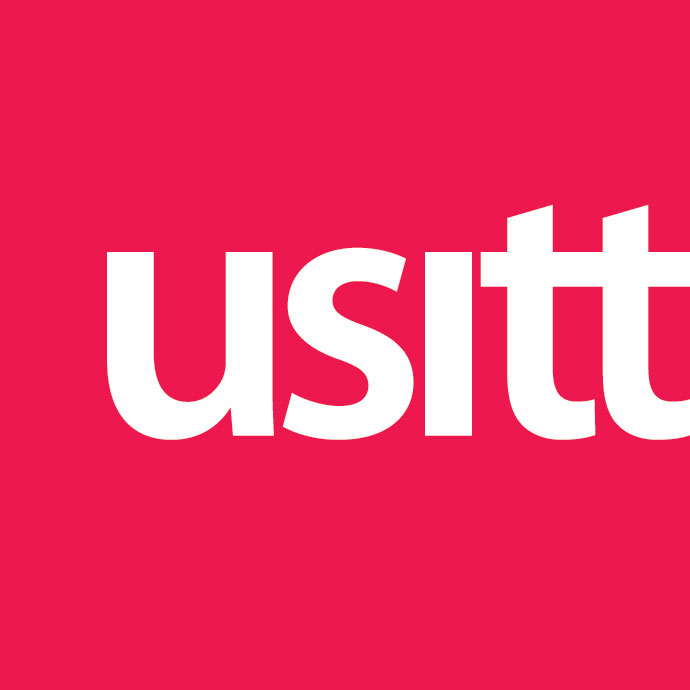 MIDWEST							Event Registration Form	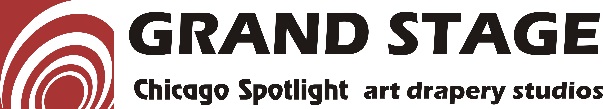 REGIONALEvent: So You Want to Fly. Have You Thought About…?  	Event Date: Saturday, September 10, 2016    8:30-5:00    EST								                    Rockford, MI (20 Minutes NE of Grand Rapids, MI)Join us for first event of the season jointly sponsored by USITT Midwest, Grand Stage/Chicago Spotlight Theatrical Skills Workshops and Vertigo(formerly Hall Associates Flying Effects.)  If you have any plans to fly performers or special effects flying, this is the session for you! Tracy Nunnally of Vertigo will demonstrate necessary rigs, equipment, and all that you should consider as far as safety, staffing, and budgets to help you effectively plan for your production. Tracy is the owner and president of Vertigo, the president of the North American Association of Flying Effects Directors (NAAFED), and an active member of the International Alliance of Theatrical Stage Employees (IATSE) and the United States Institute for Theatre Technology (USITT). Tracy was one of the first 45 professional riggers to be certified by the ESTA’s Entertainment Technician Certification Program (ETCP) in both theatrical and arena rigging, is an ETCP Recognized Trainer and a specialist in all aspects of rigging, motion control, pyrotechnics, special effects, and scenery construction.   *ETCP renewal credit available for participation Venue:      Rockford High School Fine Arts Auditorium       4100 Kroes St., NE        Rockford, MISchedule: (all times except load in approximate)	8:30 - 10:00    Load-In. This is an opportunity for participants who want to help to see exactly what is involved in an 	                       installation of the flying apparatus                               10:00 -10:15  Break   (Coffee/etc.)             10:15- noon    Presentation/Conversation: What a flying company can bring to your production              noon- 1:00     Lunch break - Out or brought in. TBD	1:00 - 2:30      Demonstration of each system including flying harnesses	2:30 - 5:00     Session on flying choreography followed by load outName:	__________________________________	 (Main contact person attending)Title:          _____________________________________Company:  _____________________________________Address:    _____________________________________City:     ______________ State: ______  Zip:  __________E-mail:   _______________________________________Phone : ________________________________________Names of other participants:_________________________________________________________________________________________________________________________________________________________________________________________MEMBER PRE-REGISTRATION  FEES: 					   $5 x ____ # Students	  = 	$ ______   $5 x ____ # Individual	  = 	$ ______   $5	x ____ # Organizational**     = 	$ ______       $0 x ____ # Professional       = 	$ ______ (up to 2 per event)   $0	 x ____ # Corporate	  = 	$ ______ (up to 2 per event)**Members of your organization or company can attend the program  at the member rate without joining USITT Midwest individually.NON-MEMBER PRE-REGISTRATION  FEES: Not a member?  Join Now! (Must be a member to attend)	Please use separate registration sheet for each new member	                 Fee + Membership Fee = TotalStudent                  $5  +   $5 =    $10  	$ ______Individual               $5 +  $20  =    $25 	$ ______Organizational       $5 +  $35  =    $40 	$ ______    (Non-profit or School) Professional         $ 0 +  $50  =    $50 	$ ______	 	Corporate              $ 0 +  $100 =   $100	$ ______							 TOTAL			=	$ _____.Membership in USITT Midwest Regional Section has many benefits. Go to midwest.usitt.org for more information.